Popis: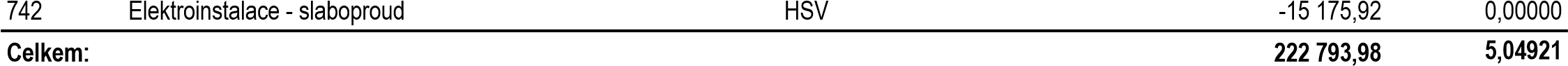 1 11 Odpočet položky č. 11 Bourání příček m2 -20,40000 189,00 -3 855,60 2 10 Odpočet položky č 3 Příčka zvukově izolační PTH m2 -20,40000 1 295,00 -26 418,00 3 713131130R00 Montáž tepelné izolace stěn vložením m2 44,88000 92,90 4 169,354	63151420R	Deska z minerální plsti ISOVER AKU tl. 40 mm	m2	45,00000	124,00	5 580,00Díl: 4	Vodorovné konstrukce	51 449,00416021121R00	Podhledy SDK, kovová.kce CD. 1x deska RB 12,5 mm	m2	43,00000	1 115,00	47 945,0012	Odpočet položky oprava omítky stropů	m2	43,00000	-208,00	-8 944,00954x	SDK obklad průvlaku	m	6,00000	1 533,00	9 198,00963x	Demontáž podhledu SDK, kovová kce. opláštění ZTI	kpl	1,00000	3 250,00	3 250,00Díl: 61	Upravy povrchů vnitřní	25 543,14612100031RAA	Oprava omítek stěn vnitřních vápenocem. štukových, oprava z 	m2	119,64000	213,50	25 543,14%Díl: 63	Podlahy a podlahové konstrukce	84 609,2410 630900020RAA Vybourání betonové mazaniny, tloušťka 5 cm m2 43,50000 371,50 16 160,25 11 776111311 Vysávání podlah prům.vysavačem m2 43,50000 15,74 684,69711212311R00	Penetrace savých podkladů weberpodklad A, 2x	m2	87,00000	52,40	4 558,8063242115x	Potěr WEBER Saint-Gobain,ručně zpracovaný,tl.40 mm, 	m2	43,50000	1 453,00	63 205,50 weberbat rapid, s vláknyDíl: 95	Dokončovací kce na pozem.stav.	-3 480,0017	Odpočet položky Dodatku č.1, Osazení požárního hasicího 	ks	-2,00000	90,00	-180,00 přístroje na stěnu18	Odpočet položky dodatku č.1, Přístroj hasicí práškový PG6 21A	ks	-2,00000	1 650,00	-3 300,00Díl: 99	Staveništní přesun hmot	3 540,90998011006R00	Přesun hmot pro budovy zděné výšky do 52 m	t	4,78500	740,00	3 540,90Díl: 721	Vnitřní kanalizace	4 345,5617 8 Odpočet z rozpočtu 23, Potrubí z trub PPR DN40 m -5,00000 482,84 -2 414,20 18 8 Přípočet položka 23, Potrubí z trub PPR DN40 m 14,00000 482,84 6 759,76Díl: 722	Vnitřní vodovod	17 405,1019 8 Odpočet z rozpočtu 26, Potrubí z trub PE m -10,00000 897,84 -8 978,40 20 8 Přípočet položka 26, Potrubí z trub PE m 28,00000 897,84 25 139,52 21 8 Odpočet z rozpočtu 27, Ochrana potrubí z trub PE m -10,00000 69,11 -691,10 22 8 Odpočet z rozpočtu 27, Ochrana potrubí z trub PE m 28,00000 69,11 1 935,08Díl: 735	Otopná tělesa	2 940,009 Výměna Termohlavic ks 6,00000 490,00 2 940,00 Díl: 766 Konstrukce truhlářské	-10 131,071	Odpočet z rozpočtu , Položka 123 Montáž parapetních desekl	m	13,50000	-170,45	-2 301,072	Odpočet z rozpočtu , Položka 124 parapet plastový vnitřní	m	13,50000	-580,00	-7 830,00Díl: 776	Podlahy povlakové	38 257,1926 13 Odpočet položky 130 , penetrace vodou ředitelná m2 -114,35000 79,00 -9 033,65 27 13 Přípočet položky 130 , penetrace vodou ředitelná m2 63,34200 79,00 5 004,0214	Penetrace podkladu PE414	m2	40,00000	190,00	7 600,0013 Vyrovnání pod stěrkování 1/3 místnosti 1,03 m2 20,59200 360,00 7 413,12 30 13 Odpočet položky 133 , Montáž podlahovin m2 -114,35000 395,00 -45 168,25 31 13 Přípočet položky 133 , Montáž podlahovin m2 105,15000 395,00 41 534,25 32 13 Odpočet položky 134, montáž soklíku m -75,40000 189,00 -14 250,60 33 13 Přípočet položky 134, montáž soklíku m 63,70000 189,00 12 039,30 Poř.	Číslo	Název	MJ	Množství	Cena/MJ	Cena34 13 Odpočet položky 135, Materiál Vinyl homogenní m2 -132,42000 650,00 -86 073,00 35 13 Přípočet položky 135, Materiál Vinyl specifikovaný Mipolam m2 160,00000 619,00 99 040,0015	Montáž Lepením Obklad	m2	16,65000	880,00	14 652,0016	Opravy stávající krytiny vytažení na stěny	kpl	1,00000	5 500,00	5 500,00Díl: 781	Obklady keramické	-4 458,016	Odpočet z rozpočtu , Položka 140 Montáž obkladů keramických	m2	-2,88000	955,02	-2 750,466	Odpočet z rozpočtu , Položka 141 obklad keramický	m2	-3,16800	539,00	-1 707,55Díl: 784	Malby	25 988,40784121101R00	Penetrace podkladu nátěrem, 1 x	m2	114,11000	36,70	4 187,84784	Malba bílá, bez penetrace,2x, Chodba	m2	114,11000	87,60	9 996,04784461921R00	Linkrustace, obnov. omyvatelný nátěr stěnDíl: VN	Vedlejší náklady7	VRNDíl: 741	Elektroinstalace - silnoproud3	Odpočet z rozpočtu , Položka 49 Montáž krabic do instal kanálů3	Přípočet, Položka 49 Montáž krabic do instal kanálů3	Odpočet z rozpočtu , Položka 58 Kabel Cyky 5x1,53	Přípočet, Položka 58 Kabel Cyky 5x4 - NOVY PŘÍVOD 48	3	Odpočet z rozpočtu , Položka 62 jistič jednopólový 6kA3	Přípočet, Položka 62 jističochránič jednopólový 10kA3	Odpočet z rozpočtu , Položka 64 jistič jednopólový 32A 6kA3	Přípočet, Položka 64 jistič jednopólový 32A 10kA 52	3	Přepěťová ochrana , v rozvaděči 53	3	Nový jistič do rozvaděče na chodbě, 3x25A 10kA Díl: 742	Elektroinstalace - slaboproud3	Přípočet, Položka 94 montáž kabel datový CAT6A3	Odpočet z rozpočtu , Položka 95 kabel datový CAT63	Přípočet, Položka 95 kabel datový CAT6A3	Odpočet z rozpočtu , Položka 96 montáž kabel konektorem CAT63	Přípočet, Položka 96 montáž kabel ukončení konektorem CAT6A3	Odpočet z rozpočtu , Položka 97  konektor CAT63	Přípočet, Položka 97  konektor CAT6A3	Odpočet z rozpočtu , Položka 100 montáž zásuvek datovách3	Přípočet, Položka 100 montáž zásuvek datovách3	Odpočet z rozpočtu , Položka 101 modul zásuvkový CAT63	Přípočet, Položka 101 modul zásuvkový CAT6A 65	3	Odpočet z rozpočtu , Položka 102 zásuka HDMI3	Odpočet z rozpočtu , Položka 103 kabel HDMI 2m3	Přípočet, Položka 103 kabel USB 10m3	Odpočet z rozpočtu , Položka 108 Montáž reproduktoru bloutoth4	Odpočet z rozpočtu , Položka 109 reproduktor bloutoth5	Odpočet z rozpočtu , Položka 111 Montáž AV techniky projektoru6	Odpočet z rozpočtu , Položka 112 projektor Ful HD3	Odpočet z rozpočtu , Položka 94 montáž kabel datový CAT6Položkový rozpočetPoložkový rozpočetPoložkový rozpočetZakázka:	Gymnázium Českolipská - Dodatek č.2 - Změny v průběhu realizace            	Českolipská 373, Praha 9Zakázka:	Gymnázium Českolipská - Dodatek č.2 - Změny v průběhu realizace            	Českolipská 373, Praha 9Zakázka:	Gymnázium Českolipská - Dodatek č.2 - Změny v průběhu realizace            	Českolipská 373, Praha 9Zhotovitel:	SERAK s.r.o.	IČO:	28432240	Věšínova 939/4	DIČ:	CZ2843224010000 Praha-StrašniceZhotovitel:	SERAK s.r.o.	IČO:	28432240	Věšínova 939/4	DIČ:	CZ2843224010000 Praha-StrašniceZhotovitel:	SERAK s.r.o.	IČO:	28432240	Věšínova 939/4	DIČ:	CZ2843224010000 Praha-StrašniceObjednatel:	Gymnázium, Praha 9, Českolipská 373	IČO:	60445475	Českolipská 373/27	DIČ:	CZ6044547519000 Praha-StřížkovObjednatel:	Gymnázium, Praha 9, Českolipská 373	IČO:	60445475	Českolipská 373/27	DIČ:	CZ6044547519000 Praha-StřížkovObjednatel:	Gymnázium, Praha 9, Českolipská 373	IČO:	60445475	Českolipská 373/27	DIČ:	CZ6044547519000 Praha-StřížkovVypracoval:Vypracoval:Vypracoval:Rozpis cenyHSV	137 837,81 PSV	74 347,17	MON	0,00	Vedlejší náklady	10 609,00	Ostatní náklady	0,00Rozpis cenyHSV	137 837,81 PSV	74 347,17	MON	0,00	Vedlejší náklady	10 609,00	Ostatní náklady	0,00Rozpis cenyHSV	137 837,81 PSV	74 347,17	MON	0,00	Vedlejší náklady	10 609,00	Ostatní náklady	0,00Základ pro sníženou DPH:15 %0,00 CZKSnížená DPH15 %0,00 CZKZáklad pro základní DPH:21 %222 793,98 CZKZákladní DPH21 %46 787,00 CZKZaokrouhlení:	0,02 CZKZaokrouhlení:	0,02 CZKZaokrouhlení:	0,02 CZKCena celkem:	269 581,00 CZKCena celkem:	269 581,00 CZKCena celkem:	269 581,00 CZK	Za zhotovitele	Za objednatele31.07.2023	Místo	Datum	Za zhotovitele	Za objednatele31.07.2023	Místo	Datum	Za zhotovitele	Za objednatele31.07.2023	Místo	DatumRekapitulace dílůČísloNázevTyp díluCelkemHmotnost3Svislé a kompletní konstrukceHSV-20 524,250,091324Vodorovné konstrukceHSV51 449,000,6505761Upravy povrchů vnitřníHSV25 543,140,6759763Podlahy a podlahové konstrukceHSV84 609,243,5665795Dokončovací kce na pozem.stav.HSV-3 480,000,0000099Staveništní přesun hmotHSV3 540,900,00000721Vnitřní kanalizacePSV4 345,560,00000722Vnitřní vodovodPSV17 405,100,00000735Otopná tělesaPSV2 940,000,00000766Konstrukce truhlářskéPSV-10 131,070,00000776Podlahy povlakovéPSV38 257,190,00000781Obklady keramickéPSV-4 458,010,00000784MalbyPSV25 988,400,06478VNVedlejší nákladyVN10 609,000,00000741Elektroinstalace - silnoproudHSV11 875,700,00000Poř.ČísloNázevMJMnožstvíCena/MJCenaDíl:3Svislé a kompletní konstrukce-20 524,25m241,86000282,0011 804,5210 609,00-1,0000010 609,00609,00875,70ks-10,00000548,00-5 480,00ks14,00000548,007 672,00m-92,0000046,90-4 314,80m65,0000064,504 192,50ks-3,00000175,00-525,00ks3,000001 560,004 680,00ks-1,00000-211,00211,00ks1,00000680,00680,00ks1,000004 140,004 140,00ks1,00000620,00620,00-15 175,92m650,0000039,0025 350,00m-336,0000021,20-7 123,20m650,0000026,0016 900,00ks-8,00000109,06-872,48ks10,00000171,001 710,00ks-8,0000012,50-100,00ks10,0000027,00270,00ks-6,00000110,56-663,36ks9,00000110,56995,04ks-2,00000122,00-244,00ks4,00000260,001 040,00ks-4,000003 350,00-13 400,00ks-4,00000482,70-1 930,80ks2,000001 980,003 960,00ks4,00000-290,00-1 160,00ks4,00000-1 600,00-6 400,00ks2,00000-3 537,76-7 075,52ks2,00000-7 900,00-15 800,00m-280,0000037,97-10 631,60